АДМИНИСТРАЦИЯ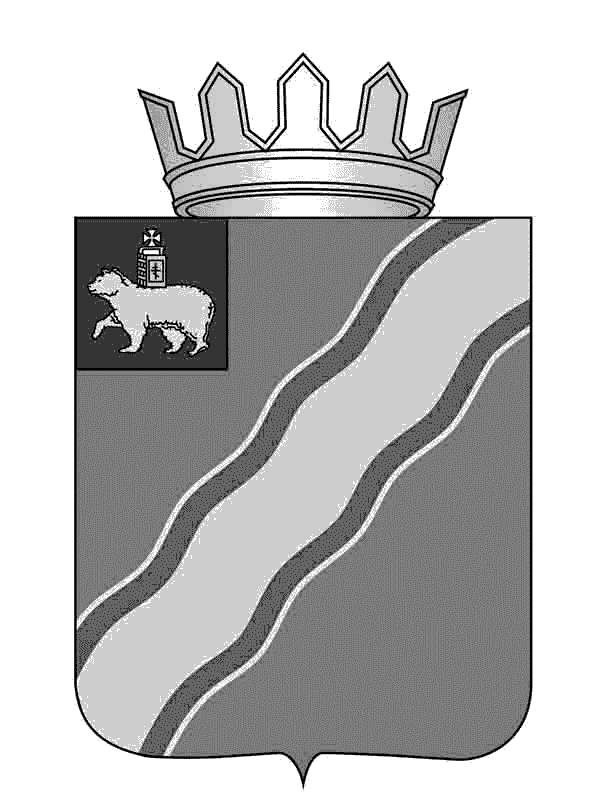 КРАСНОКАМСКОГО МУНИЦИПАЛЬНОГО РАЙОНАПЕРМСКОГО КРАЯПОСТАНОВЛЕНИЕ29.04.2016											№ 239Об организации отдыха детей и их оздоровления на территорииКраснокамского муниципального района В целях эффективной организации и обеспечения отдыха детей и их оздоровления, во исполнение закона Пермского края от 05февраля 2016 г. № 602-ПК "Об организации и обеспечении отдыха детей и их оздоровления  в Пермском крае", закона Пермского края от 02 апреля 2010 г. № 607 - ПК "О передаче органам местного самоуправления отдельных государственных полномочий по организации оздоровления и отдыха детей", закона Пермского края от 27 ноября 2012 г. № 123-ПК «О внесении изменений взакон Пермского края «О передаче органам местного самоуправления отдельных государственных полномочий по организации оздоровления и отдыха детей»,Постановления Правительства Пермского края от31 марта 2016г. №169-п «Обутверждении порядков по реализации государственных полномочий в сфере обеспечения отдыха детей и их оздоровления в Пермском крае»,Постановления Правительства Пермского края от 14 марта 2016г. №115-П "О внесении изменений в постановление Правительства Пермского края от 1апреля 2013 г. № 173-п «Об обеспечении отдыха и оздоровления детей в Пермском крае»",соглашения о предоставлении субвенции из бюджета Пермского края на выполнение отдельных государственных полномочий по организации и  обеспечении  отдыха детей и их оздоровления,  администрация Краснокамского муниципального районаПОСТАНОВЛЯЕТ:1. Организовать проведение мероприятий по организации и обеспечении отдыха детей и их оздоровления в Краснокамском муниципальном районе в 2016 году за счёт средств Федерального бюджета, средств бюджета Пермского края, Краснокамского муниципального района, привлечённых источников.2. Определить уполномоченным органом по организации и обеспечению отдыха детей и их оздоровления на территории Краснокамского муниципального района Управление системой образования администрации Краснокамского муниципального района.3. Управлению системой образования Краснокамского муниципального района - Уполномоченному органу по организации и обеспечению отдыха детей и их оздоровлениявКраснокамском муниципальном районе (П.А.Денисенко):3.1.создать реестр персонифицированного учета детей,проживающих на территории Краснокамского района и подлежащих оздоровлениюв 2016 году;3.2. организовать:3.2.1. отдых детей и ихоздоровление в детских загородных лагерях отдыха и оздоровления, санаторно-оздоровительных детских лагерях;3.2.2.питание детей в лагерях  дневного пребывания на базе общеобразовательных учреждений и образовательных учреждений дополнительного образования детей; 3.3. обеспечить расходование средств, переданных из бюджета Пермского края на выполнение государственных полномочий по организации и обеспечению отдыха детей и их оздоровления;3.4.распределить:3.4.1.субвенции по видам оздоровления и отдыха;3.4.2.субвенции на администрирование переданных государственных полномочий в пределах 3,0% средств, передаваемых на выполнение  государственных полномочий по организации отдыха детей и их оздоровления, на расходы, связанные с реализацией переданных государственных полномочий по организации и обеспечению отдыха  детей и их оздоровления, в том числе на оплату труда работников, выполняющих обязанности по организации оздоровления и отдыха детей, материальные расходы;3.5.предоставить субсидии хозяйствующим субъектам (за исключением субсидий государственным (муниципальным) учреждениям) независимо от организационно-правовой формы и формы собственности, некоммерческим организациям, индивидуальным предпринимателям на приобретение путевок в загородные лагеря отдыха и оздоровления детей, санаторно-оздоровительные детские лагеря;3.6.предоставить субсидии хозяйствующим субъектам (за исключением субсидий государственным (муниципальным) учреждениям) независимо от организационно-правовой формы и формы собственности, некоммерческим организациям, имеющим во владении и/или пользовании имущество, на базе которого организован загородный детский оздоровительный лагерь, детский санаторно-оздоровительный лагерь, на оздоровление детей;3.7. предоставить субсидии поставщикам услуг по организации отдыха детей и их оздоровления, включенным в реестр поставщиков услуг по организации отдыха детей и их оздоровления, на финансовое обеспечение затрат в связи с оказанием услуг по организации отдыха детей и их оздоровления и возмещение части затрат на отдых и оздоровление детей в связи с оказанием услуг по организации отдыха детей и их оздоровления;3.8 предоставить субсидии организациям отдыха детей и их оздоровления, являющимися бюджетными или автономными учреждениями, на возмещение части затрат на оздоровление и отдых детей;3.9.	предоставитьродителям(законным представителямдетей,не являющихся детьми-сиротами, детьми, оставшимися без попечения родителей) компенсации части расходов на оплату стоимости путевки в загородные лагеря отдыха и оздоровления детей, санаторно-оздоровительные детские лагеря, расположенные на территории Российской Федерации, в расчете на каждого ребенка в семье в год;3.10. 	предоставить родителям сертификатна отдыхдетейи их оздоровление, дающий право на частичную оплату путевки у поставщиков услуг по организации отдыха детей и их оздоровления на территории Пермского края, включенных в реестр поставщиков услуг по организации отдыха детей и их оздоровления;3.11. предоставить в Министерство социального развития Пермского края отчёты об исполнении субвенций по состоянию на 01.04, 01.07, 01.10, 01.01 не позднее 15 числа месяца, следующего за отчётным периодом.4.Определить основными направлениями деятельности по организации летней оздоровительной кампании 2016 года:4.1. максимальное удовлетворение потребностей детей и их родителей (законных представителей) в организованных формах оздоровления, отдыха и занятости;4.2. эффективное распределение финансового ресурса, определённого средствами Федерального бюджета,  бюджета Пермского края, Краснокамского муниципального района, привлечённых источников на проведение летней оздоровительной кампании;4.3.обеспечение безопасных условий отдыха, оздоровления, занятости детей и подростков во всех организованных формах; противопожарную безопасность, санитарно-эпидемиологическое благополучие в организациях отдыха и оздоровления детей; контроль за деятельностью организаций и индивидуальных предпринимателей, осуществляющих мероприятия по обеспечению отдыха, оздоровления и занятости детей на территории района;4.4. развитие различных форм оздоровления, отдыха и занятости детей, в том числе малозатратных форм отдыха (палаточные лагеря, лагеря труда и отдыха, туристические походы); обеспечение проведения мероприятий по организации отдыха детей по месту жительства;4.5.осуществление мониторинга по отдыху, оздоровлению и занятости детей различными формами отдыха.5. Обеспечить в приоритетном порядке отдых детей и их оздоровление:5.1.детей, проживающих в малоимущих  многодетных семьях;5.2.детей, проживающих в малоимущих семьях и состоящих на учете в комиссиях по делам несовершеннолетних и защите их прав как находящихся в социально опасном положении;5.3. детей-инвалидов,  проживающих в малоимущих семьях;5.4. детей, проживающих в малоимущих семьях;5.5.детей, состоящих на учете в комиссиях по делам несовершеннолетних и защите их прав как находящихся в социально опасном положении;5.6.детей-инвалидов;6. Управлению по размещению муниципального заказа на оказание социальных услуг администрации Краснокамского муниципального района (Е.А. Титова) сформировать плановое задание по организации отдыха детей и их оздоровления в каникулярное время.7. Управлению системой образования администрации Краснокамского муниципального района (П.А.Денисенко), Управлению культуры и молодежной политики администрации Краснокамского муниципального района (И.И. Кирова), Управлению по спорту и физической культуре администрации Краснокамского муниципального района (А.В. Гайфиев), отделу по организации работы комиссии по делам несовершеннолетних и защите их прав администрации Краснокамского муниципального района (Н.А.Воробьева):7.1.сформировать муниципальное задание для автономных и бюджетных учреждений в соответствии с дислокацией лагерей;7.2.обеспечить строгий контроль за созданием безопасных условий пребывания детей в организациях оздоровления, отдыха и занятости и качеством предоставления услуг в данной сфере;7.3.обеспечить обучение, повышение квалификации и переподготовку специалистов в области оздоровления, отдыха и занятости детей;7.4.оказать содействие в качественном обслуживании организаций, реализующих программы оздоровления,отдыха и занятости детей;7.5.вовлекать подростков, находящихся в социально-опасном положении, в различные молодёжные программы по волонтёрскому движению, уличной социальной работе, временной трудовой занятости;7.6.осуществлять персонифицированный учёт оздоровления, отдыха, занятости  детей, находящихся в трудной жизненной ситуации и социально- опасном положении;7.7.обеспечить оздоровление и отдых детей в возрасте от 7 до 17 лет (включительно) проживающих на территории Краснокамского муниципального района в пределах бюджетных ассигнований;7.8.принять меры по профилактике безнадзорности и правонарушений несовершеннолетних в период каникул.8.Рекомендовать Отделу МВД России по Краснокамскому району (С.Ф.Турков):8.1.осуществлять профилактические меры по предупреждению правонарушений несовершеннолетних, детского дорожно-транспортного травматизма в каникулярный период;8.2.обеспечить без взимания платы сопровождение организованной доставки детей по маршрутам следования к местам отдыха, оздоровления и обратно;8.3.принять меры по обеспечению общественного порядка и безопасности при проезде организованных групп детей по маршрутам следования к местам отдыха и обратно, а также в период их пребывания в организациях отдыха и оздоровления детей;8.4.обеспечить поддержание общественного порядка в местах дислокации загородных оздоровительных лагерей, оздоровительных центров, баз, комплексов на основании предварительной заявки от организаций отдыха детей и их оздоровления.9.Рекомендовать территориальным исполнительным органам федеральных контрольно-надзорных органов (управлению Федеральной службы по надзору в сфере защиты прав потребителей и благополучия человека по Пермскому краю; муниципальному казенному учреждению «Управление гражданской защиты, экологии и природопользования КМР»,отделу государственного пожарного надзора по Краснокамскому району №15):9.1.осуществлять контрольно-надзорные мероприятия по соблюдению санитарно-эпидемического законодательства в организациях детского отдыха и оздоровления;9.2.проводить мероприятия по профилактике массовых пищевых отравлений и кишечных инфекционных заболеваний в организациях детского отдыха и оздоровления и при перевозке организованных групп детей к местам отдыха и обратно;9.3.обеспечить контроль качества дезинфекционной и противоклещевой обработки территорий загородных детских оздоровительных лагерей, баз, центров;9.4.проводить гигиеническое обучение и аттестацию сотрудников организаций детского отдыха и оздоровления, обеспечить организационно-методическую работу с оздоровительными организациями по созданию в них безопасных условий пребывания детей и сотрудников;9.5.осуществлять контроль за противопожарным состоянием организаций детского отдыха и оздоровления, за обеспечением безопасных условий в местах отдыха на воде.10. И.о.главного врача ГАУЗ  ПК "Краснокамская ЦРП" (С.А.Чиркова):10.1. обеспечить:10.1.1.систематический контроль за качеством оказания медицинской помощи в организациях детского отдыха и оздоровления;10.1.2.своевременный и качественный медицинский осмотр персонала, направляемого для работы в учреждения отдыха и оздоровления детей;10.2.осуществлять проведение медицинских осмотров несовершеннолетних при оформлении временной занятости в летний период;10.3.обеспечить подбор врачей, среднего медицинского персонала в муниципальные организации отдыха, оздоровления и занятости детей по заявкам организаторов;10.4. выдавать справки об отсутствии контакта с инфекционными больными по месту жительства амбулаторно-поликлиническими учреждениями за 3 дня до отъезда;10.5.осуществлять постоянный контроль за работой пищеблоков, организацией питания, физического воспитания, закаливания детей, соблюдением требований при организации спортивных соревнований, походов, организацией трудовой занятости в учреждениях для отдыха и оздоровления детей;10.6.осуществлять ежемесячный мониторинг оздоровления, отдыха и занятости детей, в том числе персонифицированный учет детей-инвалидов, детей, получивших оздоровление на базе муниципальных медицинских учреждений здравоохранения;10.7.проводить анализ эффективности оздоровления детей по итогам каждой смены;10.8.оказать содействие в обеспечении оздоровительных организаций необходимыми лекарственными препаратами, медицинским оборудованием за счёт финансовых средств организаторов отдыха;10.9.представлять немедленно информацию в Министерство здравоохранения Пермского края  о возникновении случаев отравлений, массовых инфекционных (3 и более случая) и неинфекционных заболеваний, травмах, присасываниях клещей, а также чрезвычайных ситуациях, вызывающих угрозу жизни и здоровью детей.11.Рекомендовать Государственному учреждению "Центр занятости населения" (Н.Е.Резухина):11.1.обеспечить реализацию программы "Организация временного трудоустройства несовершеннолетних граждан в возрасте от 14 до 18лет в свободное от учёбы время";11.2.информировать работодателей и несовершеннолетних граждан о предоставлении государственной услуги по организации временного трудоустройства несовершеннолетних граждан в возрасте от 14 до 18лет в свободное от учёбы время;11.3.организовать заключение договоров на организацию временного трудоустройства несовершеннолетних граждан;11.4.осуществлять выплату материальной поддержки несовершеннолетним гражданам за период их участия во временных работах в соответствии с законодательством Российской Федерации.12.Рекомендовать территориальному управлению Министерства социального развития Пермского края  по Краснокамскому и Нытвенскому  муниципальным районам (О.В.Чирва) организовать отдых детей-сирот, детей, оставшихся без попечения родителей;13.Рекомендовать руководителям организаций, предоставляющих услуги детского оздоровления, отдыха и занятости обеспечить безопасность жизни и здоровья детей и сотрудников, полноценное питание, реализацию развивающих оздоровительно-образовательных программ.14.Рекомендовать руководителям организаций различных форм собственности:14.1.обеспечить отдых и оздоровление детей сотрудников в оздоровительных организациях за счёт средств из регионального фонда компенсаций, а также собственных средств.14.2. создавать временные рабочие места для несовершеннолетних в возрасте 14-18лет.15.Постановление подлежит опубликованию в специальном выпуске «Официальные материалы органов местного самоуправления Краснокамского муниципального района» газеты «Краснокамская звезда», а также размещению на официальном сайте Краснокамского муниципального района http//:www.krasnokamskiy.com/.16. Контроль за исполнением постановления возложить на первого заместителя главы Краснокамского муниципального района по социально-экономическому развитию В.Ю. Капитонова.Глава Краснокамскогомуниципального района -глава администрацииКраснокамскогомуниципального района   					Ю.Ю.КрестьянниковКоролева Г.В. 47141